Er mwyn cyflawni Bagloriaeth Cymru, rhaid i'r ymgeiswyr gyflawni'r Dystysgrif Her Sgiliau ynghyd â Chymwysterau ategol penodol a gwblheir yn ystod cyfnod ymrestriad yr ymgeisydd.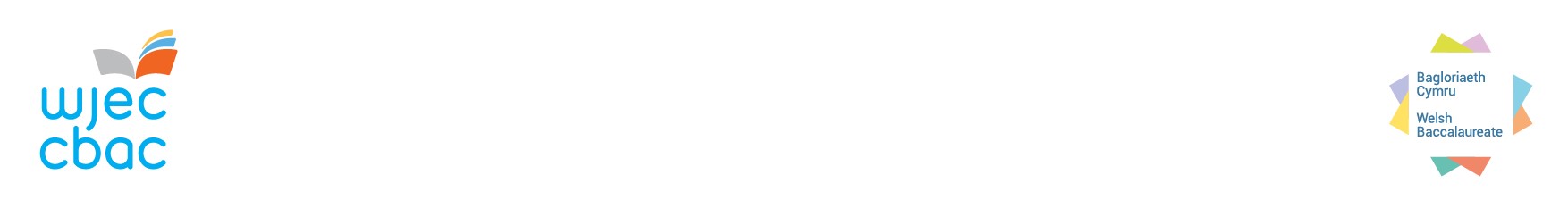 Fel y gall CBAC gasglu'r data cywir ar gyfer eich ymgeiswyr, gofynnir i chi restru'r holl Sefydliadau Dyfarnu yr ydych yn bwriadu sefyll cymwysterau sgiliau neu alwedigaethol Lefel 1, Lefel 2 neu Lefel 3 gyda nhw. Y rhain fydd yn cael eu defnyddio i agregu Bagloriaeth Cymru ymgeiswyr.  TABL 2: Efallai bydd achlysuron lle nad yw CBAC yn gallu dod o hyd i ddata ar gyfer ymgeisydd penodol. Rhestrwch unrhyw achosion o symud canolfan, newid enw, cymhwyster wedi'i gyflawni dramor, neu gymhwyster llythrennedd/rhifedd wedi'i gyflawni cyn 2012. Gellir llenwi'r ffurflenni a'u cyflwyno'n electronig drwy anfon e-bost i wbq@cbac.co.uk. Dylid ychwanegu llinellau ychwanegol at y tabl yn ôl yr angen. Anfonwch y ffurflen yn ôl erbyn: 30 Mehefin 2020 Sefydliad DyfarnuLefel 1Lefel 2Lefel 3e.e. City and GuildsEnw Rhif yr Ymgeisydd UCI Dyddiad Geni Lefel  Rheswm  Sally Hughes 54321 68140 29.08.99 Uwch Wedi cyflawni Mathemateg/Saesneg mewn canolfan flaenorol - 68452 Neil Lewis 59876 68555 14.05.98 Uwch Wedi newid enw – Neil Griffiths oedd ei enw o'r blaen 